MERSİS’te kayıtlı olması zorunlu olan yararlanıcılara ait MERSİS bilgileri ile formda beyan edilen bilgiler arasında uyumsuzluk olması halinde başvuru işleme alınmayacağından, MERSİS bilgilerinin güncel olduğu mutlaka kontrol edilmelidir. Şubelere ait başvurular değerlendirmeye alınmayacak olup, merkez şirketlerin başvuru yapması zorunludur. İhracatçı birliği üyeliği bilgileri sadece şirketler tarafından doldurulmalıdır. Birden fazla birliğe üye olunması halinde ayrı ayrı belirtilmelidir.(*) Ticaret sicilinde/MERSİS’te yer alan faaliyet gösterilen sektörlerin 4’lü NACE kodu ve adlarının eklenmesi gerekmektedir. Sektör bilgisinin eklenmemesi durumunda yararlanıcılar ilgili sektör kapsamında başvuru yapamayacaktır. Eklenen sektörler kapsamında tescilli markalar varsa ilgili sütunda belirtilmelidir. İşbirliği kuruluşları ana faaliyet sektörlerini belirtebilir.(Faaliyetler kapsamında birden fazla alt faaliyet bulunması halinde her bir alt faaliyetin belirtilmesi gerekmektedir. Örnek: Birden fazla ekipman kiralama, birden fazla eğitim, birden fazla istihdam…)(Gerçekleşme raporu döneminde gerçekleştirilen harcamaların belirtilmesi gerekmektedir)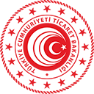 T.C. TİCARET BAKANLIĞI(Uluslararası Hizmet Ticareti Genel Müdürlüğü)E-Turquality (Bilişimin Yıldızları) ProgramıYurtdışı Katma Değerli Bilişim Yüklenici Projesi DesteğiGerçekleşme RaporuEKBYYüklenici2KÜNYE BİLGİLERİKÜNYE BİLGİLERİKÜNYE BİLGİLERİMERSİS No:Adı / Unvanı:Vergi No:Vergi Dairesi:Kuruluş Tarihi:Personel Sayısı:IBAN No (TL):KEP Adresi:Web Adresi:E-Posta Adresi:Telefon No:Merkez Adresi:    Üyesi Olunan İhracatçı Birliği :Birlik Üye No :FAALİYET GÖSTERİLEN SEKTÖR ve MARKA BİLGİLERİ (*)FAALİYET GÖSTERİLEN SEKTÖR ve MARKA BİLGİLERİ (*)FAALİYET GÖSTERİLEN SEKTÖR ve MARKA BİLGİLERİ (*)FAALİYET GÖSTERİLEN SEKTÖR ve MARKA BİLGİLERİ (*)No4’lü NACENACE AdıMarka (Varsa)123BİLİŞİM ALT SEKTÖRÜ BİLGİSİBİLİŞİM ALT SEKTÖRÜ BİLGİSİUygun olanın başındaki kutuyu işaretleyiniz (X) Uygun olanın başındaki kutuyu işaretleyiniz (X) [  ]Yazılım[  ]Gömülü yazılım[  ]Dijital oyun[  ]E-spor[  ]Finansal yazılım ve teknolojiler[  ]Blok zincir yazılım ve teknolojiler[  ]Yapay zekâ ve büyük veri[  ]Siber güvenlik[  ]Akıllı şehir yazılım ve hizmetleri[  ]Yeşil dönüşüm yazılım ve hizmetleri[  ]Telekomünikasyon, 5G, bulut ve iletişim hizmetleri[  ]Veri merkezi[  ]Bilişim hizmetleri[  ]Sistem bakım ve destek hizmetleri[  ]Dijital aracılık ve hizmet platformlarıDAHA ÖNCE GELİŞTİRİLEN SATIŞA KONU HİZMET/TEKNOLOJİ/YAZILIM/MOBİL UYGULAMA/DİJİTAL OYUNA İLİŞKİN BİLGİLERDAHA ÖNCE GELİŞTİRİLEN SATIŞA KONU HİZMET/TEKNOLOJİ/YAZILIM/MOBİL UYGULAMA/DİJİTAL OYUNA İLİŞKİN BİLGİLERDAHA ÖNCE GELİŞTİRİLEN SATIŞA KONU HİZMET/TEKNOLOJİ/YAZILIM/MOBİL UYGULAMA/DİJİTAL OYUNA İLİŞKİN BİLGİLERNoHizmet/Teknoloji/Yazılım/Mobil Uygulama/Oyun AdıSunulduğu Satış kanalı/Web sitesi/Platform(Bağlantı adresini belirtiniz.)123PROJEYE İLİŞKİN BİLGİLERPROJEYE İLİŞKİN BİLGİLERPROJEYE İLİŞKİN BİLGİLERProjenin Adı /KapsamıProje SüresiTahmini BedeliProjenin süreci ve gerçekleştirdiğiniz faaliyetler (tarihi ile birlikte) hakkında bilgi veriniz. Projenin süreci ve gerçekleştirdiğiniz faaliyetler (tarihi ile birlikte) hakkında bilgi veriniz. Projenin süreci ve gerçekleştirdiğiniz faaliyetler (tarihi ile birlikte) hakkında bilgi veriniz. GERÇEKLEŞME RAPORU YÜKLENİCİ FAALİYETLERİ KAPSAMIGERÇEKLEŞME RAPORU YÜKLENİCİ FAALİYETLERİ KAPSAMIGERÇEKLEŞME RAPORU YÜKLENİCİ FAALİYETLERİ KAPSAMIGERÇEKLEŞME RAPORU YÜKLENİCİ FAALİYETLERİ KAPSAMIGERÇEKLEŞME RAPORU YÜKLENİCİ FAALİYETLERİ KAPSAMINoFaaliyet KapsamıHizmet Alınan Şirket/KuruluşHizmetin KapsamıBütçe1Makine/ekipman/donanım/yazılım alımı veya kiralama2Eğitim, danışmanlık, yazılımcı sertifikasyonu3Hizmet/yazılım sertifikasyonu4Yazılım test/analizi ve ürün doğrulama5Patent, tasarım, model, fikri mülkiyet hakkı tescili6Seyahat ve konaklama7Proje çalışanı istihdamıKişi adıGENEL TOPLAMİBRAZ EDİLMESİ GEREKEN BELGELERİBRAZ EDİLMESİ GEREKEN BELGELERBelge NoEkler1Başvuru yapılan destek adını ve özet bilgiyi içerir dilekçe/kapak yazısı2Gerçekleştirilen her hizmet alımına ilişkin ayrı ayrı olmak üzere harcamayı ispatlayıcı fotoğraf, sunum, rapor ve çıktılar3Gerçekleştirilen her hizmet alımına ilişkin ayrı ayrı olmak üzere sözleşme/şartname4İncelemeci kuruluş tarafından talep edilebilecek diğer bilgi ve belgelerDİKKAT EDİLECEK HUSUSLARKEP ile yapılacak başvurularda, bu formun ve ekinde sunulacak belgelerin birleştirilmemesi, her belgenin ayrı ayrı taranarak gönderilmesi gerekmektedir.Excel formları ayrıca excel formatında KEP’e eklenmelidir.Tüm formlar bilgisayar ortamında doldurulmalıdır.